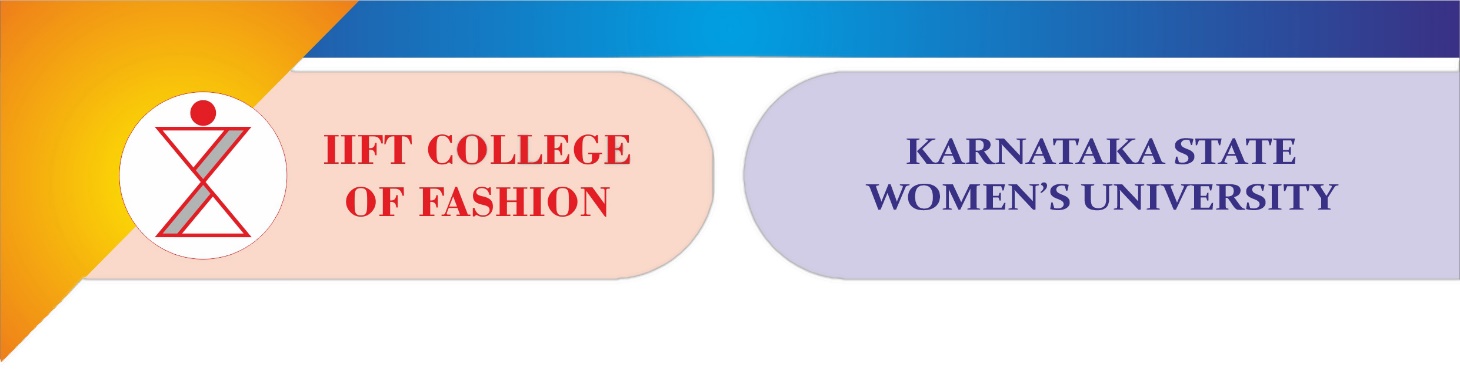 NAME :                                                                                                       	          MOBILE NO:                                            EMAIL ID:  	                                                             DATE OF BIRTH:                                    AGE:                                                                      NATIONALITY:		                                    SEX:MALE/FEMALECASTE CATEGORY: SC / ST / CAT1 / 2A / 2B / 3A / 3B / GMFATHER/GAURDIAN’S NAME: 	  MOBILE NO: 	                                              MOTHER'S NAME: 	   MOBILE NO: 	                                              PERMANANENT  ADDRESS:  	                                             ____________________________________________________________________________            _____        _______________CORRESPONDENCE  ADDRESS:  	                                             ________________________________________________       _______________________________             _________________CITY:	STATE:	PINCODE: 	                                             EDUCATIONAL QUALIFICATION:SPECIAL CATEGORIES:PHYSICALLY HANDICAPPED       NSS  	  NCC  	   SCOUTS AND GUIDES  	       SPORTS  	 CHILDREN OF DEFENCE PERSONNEL       CHILDREN OF FREEDOM FIGHTERS 	 UNIVERSITY WITHIN THE STATE           UNIVERSITY OUTSIDE THE STATE 	      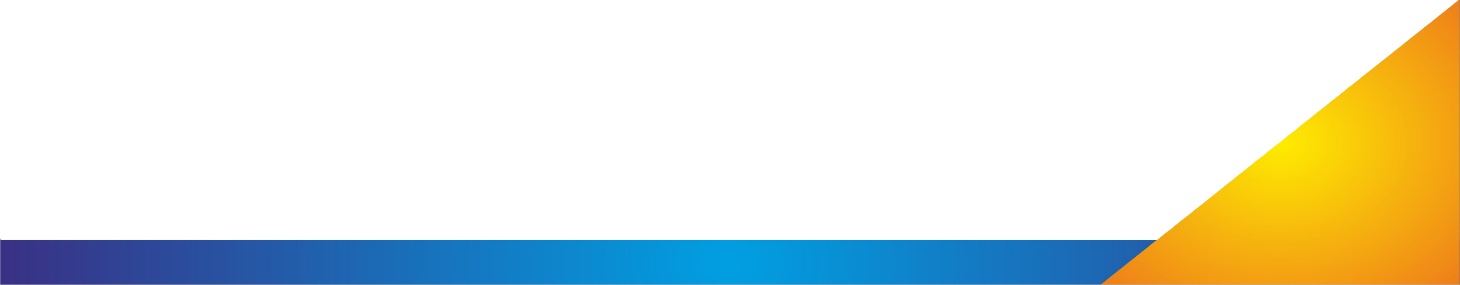 LIST OF DOCUMENTS TO BE ENCLOSED:Copy of Statement of UG Degree marksCopy of Certificate of Date of BirthAll attested marks cards and certificates should be enclosedDECLERATION:I hereby declare that the above information is true to the best of my knowledge and I shall abide by the rules and regulations of the college and university.I hereby solemnly and sincerely affirm that; I am not pursuing any other Degree/ Diploma/ Certificate course offered by any other University simultaneously or am not employed in any institution and further the statements made furnished by me in this application and the documents enclosed by me are true. If found false later, I am liable to be punished as per the University Rules.I hereby undertake to study and complete all 2 semesters of the Diploma in Fashion Designing & Boutique Management at Indian Institute of Fashion Technology if I am admitted to the course and shall undertake not to cancel my admission or discontinue my studies at any stage under any circumstances.DEGREEUNIVERSITYYEAR% OF MARKSCLASS